PROGRAMA DE NACIONES UNIDAS PARA EL DESARROLLOCENTRO REGIONAL DE SERVICIOS LAC-PANAMAUNIDAD DE PREVENCION DE CRISIS Y RECUPERACIONTERMINOS DE REFERENCIA I. Información del puestoTitulo del puesto:                   Asistente Técnico Proyecto CRMI II                                                   Iniciativa Regional de Gestión del Riesgos Climáticos  en el Caribe  Fase IIDepartamento/Unidad:         Centro Regional, Panamá Tipo of contrato:                     Contrato Individual Supervisor:                               Líder de práctica de  CPRLugar de trabajo:                     Ciudad de Panamá con posibilidades  de traslado al Caribe.Duración:                                  2 meses II. Antecedentes El Buró Prevención de Crisis y Recuperación (BCPR) del PNUD y la Oficina Regional para América Latina y el Caribe (RSC-LAC) han iniciado y coordinado la gestión del riesgo de desastres en la región, a través del programa conocido como la Iniciativa Regional de Gestión de Riesgos Climáticos en el Caribe desde 2004. El CRMI es una iniciativa paraguas sobre la base de los resultados y las lecciones de una serie de actividades muy participativas e innovadoras a nivel regional liderado por el PNUD y en la que participan los gobiernos, las organizaciones regionales e internacionales, ONG, sector privado y otros actores clave en el CaribeEl objetivo general de este programa es el fortalecimiento de las capacidades para gestionar y reducir los riesgos asociados con amenazas naturales, particularmente en el contexto de la adaptación al cambio climático global en la región del Caribe que permite la consolidación de las intervenciones del PNUD en la gestión del riesgo de desastres y adaptación al cambio climático.La segunda fase del CRMI combina aspectos del plan estratégico del PNUD (2008-2011) en las siguientes áreas: la prevención de crisis y recuperación,  la reducción del riesgo de desastres,  medio ambiente y desarrollo sostenible, el fomento de la adaptación al cambio climático. El proyecto se enmarca en áreas de interés 3  y 4 del plan regional del RBLAC y las áreas de resultados clave del RBLAC, como son: Fortalecimiento de las capacidades regionales, nacionales y locales para gestionar y mitigar los riesgos de desastres, y fortalecer la capacidad regional para adaptarse al cambio climático.Para desarrollar las Capacidades en el Caribe para en la gestión del riesgo climático este proyecto establecerá en toda la región, sistemas de alerta temprana nacional en el gobierno local y comunitario. El proyecto apoyará la recolección y generación de datos sobre el clima y el desarrollo de preciso de  escenarios de cambio climático para los principales sectores económicos, con el fin de informar a la adaptación eficaz al cambio climático en los pequeños estados insulares altamente vulnerables del Caribe. La capacidad para gestionar el riesgo y adaptación al cambio climático se desarrollará mediante el establecimiento y el apoyo de la comunidad de práctica, y el desarrollo de cursos de formación y aumentar la conciencia entre, entre otras cosas, los medios de comunicación, los responsables políticos y partes interesadas en las comunidades, los organismos técnicos y el gobierno. El proyecto también apoyará el desarrollo de mecanismos financieros y la promulgación de directrices para la reducción del riesgo y la integración de la adaptación al cambio climático en los medios de subsistencia, la política y la práctica.CRMI opera en los países del Caribe en coordinación con las nueve oficinas nacionales del PNUD en la región, bajo la orientación del asesor regional de la Reducción de Riesgo de Desastres en la oficina regional de Panamá.

El Asistente Técnico del proyecto CRMII estará será responsable de apoyar en las actividades administrativas y financieras, talleres, eventos y actividades de implementación del proyecto, colaborar en las tareas de monitoreo y evaluación de las misiones de técnicas y contratación del personal técnico de apoyo al proyecto.III. ObjetivoApoyar al Coordinador/a del proyecto CRMI II  en la implementación del plan de trabajo y  los servicios necesarios para alcanzar el logro de los objetivos del proyecto.IV. Funciones Funciones:Apoyo administrativo y financiero del proyecto (bajo la supervisión del Líder del Área de Práctica y del  coordinador/a del proyecto CRMI II).Proveer apoyo administrativo y financiero al coordinador (a) del proyecto para asegurar el cumplimiento del plan de trabajo.Apoyar al coordinador del proyecto en la revisión de informes y otros documentos estratégicos del proyecto. Proveer apoyo logístico para la realización y facilitación de trainings y talleres del proyecto.Proveer apoyo al coordinador/a del proyecto en los  procesos de identificación, selección y contratación de los/las consultores/as del proyecto, en coordinación con el Centro Regional de Panamá.Coordinar la elaboración de términos de referencia para los/las consultores/as que realizarán misiones, de acuerdo a los insumos técnicos proporcionados por el coordinador/a del proyecto.Apoyo Administrativo y financiero a los  Proyectos Regionales de Gestión del Riesgo de Desastres y Recuperación.Apoyo en el seguimiento a las misiones y revisión de los productos realizados por los consultores en conjunto con el coordinador (a) del proyecto.Área de gestión del conocimiento y comunidad de práctica (bajo la supervisión del coordinador (a) del proyecto) Participar en la elaboración de documentos que sirvan de insumos para la divulgación de información sobre las actividades y logros del proyecto.Apoyar actividades relacionadas con la Comunidad de Practica de Gestión del Riesgo de Desastres y Adaptación al Cambio climático del Caribe Apoyar la celebración de seminarios y talleres del proyecto.Apoyar en la  elaboración de productos de conocimiento, materiales de capacitación y otros a ser realizados por el proyecto.Productos:Informe mensual, indicando los documentos de proyecto, informes y otros documentos del área revisados, presentaciones, agendas y material de apoyo en cursos, trainings y eventos realizados; reportes de actividades administrativas y financieras realizadas en el proyecto, términos de referencia, reportes de procesos de selección, contratos de consultores del proyecto, productos e informes de misión de consultores revisados.V. Competencias Generales:Competencias Coorporativo:Demostrar  integridad y justicia, moldeando los valores y estándares éticos de UN/PNUD;Promover la visión, misión y objetivos estratégicos del Centro RegionalMostrar temas de afinidad cultural, de género, religión raza, nacionalidad y sensibilización hacia la edad y adaptabilidad.Tratar a todo el mundo de forma justa y sin favoritismos Competencias Funcionales      Gestión del Conocimiento y Aprendizaje Promover un intercambio de conocimientos y el aprendizaje de la cultura en la oficinaTrabajar activamente hacia un aprendizaje continuo personal en una o varias areas de prácticas.Demostrar comunicación oral y escrita, con experiencia en presentación de productos del conocimiento. Demostrar apertura al cambio y capacidad para gestionar las complejidades.
Desarrollo y eficacia operacional Promover un intercambio de conocimientos y el aprendizaje de la cultura en la oficina.Buen conocimiento de programas y proyectos  sobre cuestiones operacionales.Conocimiento  de las capacidades funcionales para la planificación estratégica, gestión basada en los resultados y el seguimiento. Demostrada comunicación oral y escrita.Demuestra apertura al cambio y capacidad para gestionar las complejidades.Excelente manejo de tecnología y habilidades en la gestión de sistemas operativos institucionales, incluyendo la gestión de los recursos.Capacidad para trabajar en un entorno complejo que requiere de enlace y colaboración con múltiples actores.Capacidad para demostrar sensibilidad, tacto y diplomacia.VI. Régimen de Pago Los/las profesionales que  quieran presentar su candidatura a esta convocatoria deberán acompañar su documentación de sus expectativa de remuneración mensual  en dólares de los EE.UU.Es responsabilidad del profesional contar con un seguro de salud.El contrato firmado no permite ningún tipo de pago por adelantado al inicio de la consultoría.VII. Criterios de Reclutamiento.  VII. Criterios de Reclutamiento.  Educación:Estudios  en Ciencias Políticas, Ciencias Sociales, Administración de Empresas, Economía, relaciones internacionales, derecho o demostrar experiencia equivalente de  3 años en apoyo a proyectos nacionales o regionales de Desarrollo, gestión de riesgo, adaptación al cambio climático o temáticas relacionadas. Experiencia:Experiencia de 3 años a nivel regional o  internacional en apoyo técnico de servicios, conocimiento de herramientas de monitoreo y seguimiento de proyectos,   mínimo un año de experiencia a nivel nacional  en proyectos nacionales de desarrollo,  de gestión de riesgo,  adaptación al cambio climático o temáticas relacionadas  será valorada, experiencia en preparación, edición o sistematización de productos de conocimiento, conocimiento en herramientas de monitoreo, seguimiento de proyectos y planificación  estratégica,   experiencia en el SNU, ONG y otras agencias de cooperación internacional será valorada, experiencia en el uso de ordenadores, de software de office y manejo de Atlas será valorado. Idiomas:Fluido Español e Ingles. Tener conocimiento del francés sería valorado, pero no indispensable.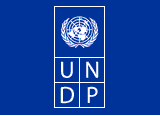 